Protokół Nr 279/23z posiedzenia Zarządu Powiatu Jarocińskiegow dniu 17 lipca 2023 r. Termin posiedzenia Zarządu na dzień 17 lipca 2023 r. został ustalony przez p. Starostę. W obradach wzięło udział dwóch Członków Zarządu zgodnie z listą obecności. Nieobecna 
p. Wicestarosta. W posiedzeniu uczestniczyli także:Jacek Jędrzejak – Skarbnik Powiatu,Ireneusz Lamprecht – Sekretarz Powiatu.Starosta p. Lidia Czechak rozpoczęła posiedzenie, witając wszystkich przybyłych. Ad. pkt. 2Starosta, przedłożyła do zatwierdzenia porządek obrad i zapytała, czy ktoś chce wnieść 
do niego uwagi. Zarząd w składzie Starosta oraz M. Stolecki jednogłośnie, bez uwag zatwierdził przedłożony porządek obrad. Posiedzenie Zarządu przebiegło zgodnie 
z następującym porządkiem:Otwarcie posiedzenia.Przyjęcie proponowanego porządku obrad.Przyjęcie protokołu nr 278/23 z posiedzenia Zarządu w dniu 13 lipca 2023 r.Wniosek kredytowy.Rozpatrzenie pisma Domu Dziecka nr 1 w Górze nr DD1 3014/6/2023 w sprawie zmian w planie finansowym na 2023 r.Zatwierdzenie projektu uchwały Rady Powiatu Jarocińskiego zmieniająca uchwałę 
w sprawie ustalenia Wieloletniej Prognozy Finansowej Powiatu Jarocińskiego na lata 2023 - 2030.Zatwierdzenie projektu uchwały Rady Powiatu Jarocińskiego zmieniającej uchwałę 
w sprawie uchwalenia budżetu Powiatu Jarocińskiego na 2023 r.Przegłosowanie wniosku o zwołanie sesji nadzwyczajnej.Zatwierdzenie pełnomocnictwa Dyrektora Zespołu Szkół Ponadpodstawowych nr 2 
w Jarocinie. Sprawy pozostałe.Ad. pkt. 3Starosta przedłożyła do przyjęcia protokół nr 278/23 z posiedzenia Zarządu w dniu 
13 lipca 2023 r. Zapytała, czy któryś z Członków Zarządu wnosi do niego zastrzeżenia lub uwagi?Zarząd nie wniósł uwag do protokołu. Jednogłośnie Zarząd w składzie Starosta oraz M. Stolecki zatwierdził jego treść.Ad. pkt. 4Zarząd jednogłośnie w składzie Starosta oraz M. Stolecki zapoznał się 
z informacją o wniosku kredytowym. Pismo stanowi załącznik nr 1 do protokołu.W nawiązaniu do korespondencji Bank poinformował, że proces rozpatrywania wniosku kredytowego ulegnie przedłużeniu. Najwcześniejszy termin podjęcia decyzji kredytowej to koniec lipca br., przy czym może on zostać dodatkowo przesunięty, jeśli będzie to konieczne, o czym niezwłocznie poinformują. Biorą pod uwagę refinansowanie poniesionych nakładów jako przedmiot kredytowania.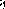 Ad. pkt. 5Starosta przedłożyła do rozpatrzenia pismo Domu Dziecka nr 1 w Górze nr DD1 3014/6/2023 w sprawie zmian w planie finansowym na 2023 r. Pismo stanowi załącznik nr 2 do protokołu.Prośba o zwiększenie wydatków związana jest z otwarciem w dniu 14 lipca br. ofert na zakup samochodu służbowego na potrzeby Domu Dziecka. Wpłynęły łącznie dwie oferty i tańsza z nich opiewa na kwotę brutto 206.517,00 zł.Ponadto informujemy, że na zakup auta udało nam się zgromadzić od sponsorów ok. 154 tys. zł i byłby to czwarty samochód użytkowany przez Dom Dziecka, który zakupiono ze środków zewnętrznych — od darczyńców.Jednostka zawnioskowała o zwiększenie w kwocie +36.600,00 zł. Po konsultacji telefonicznej z Dyrektorem jednostki ustalono, że Dom Dziecka nr 1 posiada nadwyżkę środków w § 0960 w kwocie 16.000,00 zł, w tym kwota 10.000 zł pochodzi z darowizny na zakup mebli, natomiast 6.000 zł pochodzące z darowizn stanowo wolne środki. W związku z powyższym Zarząd jednogłośnie w składzie Starosta oraz M. Stolecki wyraził zgodę na zwiększenie w kwocie +36.600,00 zł i ustalono następujące finansowanie:+6.000,00 zł z ponadplanowych dochodów Domu Dziecka nr 1 w § 0960+30.600,00 zł z ponadplanowych dochodów Starostwa z rozdziału 75814 pochodzących odsetek od lokat.Równocześnie Zarząd podjął decyzję, aby środki w kwocie 10.000,00 zł z przeznaczeniem na zakup mebli wprowadzić do budżetu najbliższą uchwałą Rady zmieniającą budżet.  Ad. pkt. 6Zarząd jednogłośnie w składzie Starosta oraz M. Stolecki zatwierdził projekt uchwały Rady Powiatu Jarocińskiego zmieniająca uchwałę w sprawie ustalenia Wieloletniej Prognozy Finansowej Powiatu Jarocińskiego na lata 2023 - 2030. Projekt uchwały stanowi załącznik nr 3 do protokołu.Ad. pkt. 7Zarząd jednogłośnie w składzie Starosta oraz M. Stolecki zatwierdził projekt uchwały Rady Powiatu Jarocińskiego zmieniającej uchwałę w sprawie uchwalenia budżetu Powiatu Jarocińskiego na 2023 r. Projekt uchwały stanowi załącznik nr 4 do protokołu.Ad. pkt. 8Starosta przedłożyła do przegłosowanie wniosek o zwołanie sesji nadzwyczajnej.
Zarząd jednogłośnie w składzie Starosta oraz M. Stolecki pozytywnie podjął wniosek o zwołanie sesji nadzwyczajnej na dzień 20 lipca 2023 r.Ad. pkt. 9Zarząd jednogłośnie w składzie Starosta oraz M. Stolecki zatwierdził pełnomocnictwo dla Dyrektora Zespołu Szkół Ponadpodstawowych nr 2 w Jarocinie do występowania w jego imieniu w zakresie zawarcia, realizacji i rozliczenia umowy ze Skarbem Państwa reprezentowanym przez Ministra Obrony Narodowej, na udzielenie dotacji celowej na dofinansowanie zadań bieżących Powiatu Jarocińskiego, jako organu prowadzącego szkołę realizującą działalność dydaktyczno-wychowawczą w dziedzinie obronności państwa w roku szkolnym 2023/2024. Pismo stanowi załącznik nr 5 do protokołu.Ad. pkt. 10Sprawy pozostałe.Starosta z uwagi na wyczerpanie porządku obrad zakończyła posiedzenie Zarządu 
i podziękowała wszystkim za przybycie.Protokołowała Agnieszka PrzymusińskaCzłonkowie ZarząduL. Czechak - 	    Przew. Zarządu…………………...K. Szymkowiak - Członek Zarządu…………………M. Stolecki  – 	    Członek Zarządu…………………. 